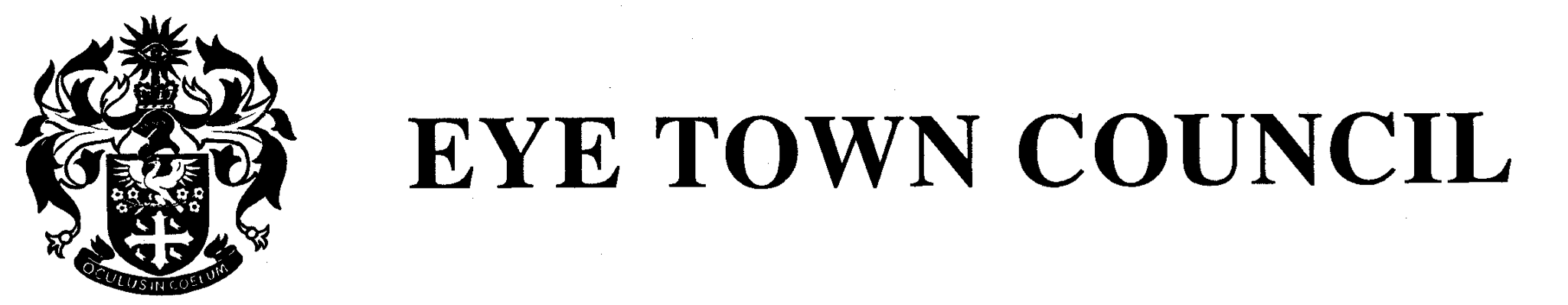 AGENDAEnvironment Committee of Eye Town Councilto be held on 4th December at 7:00 pm at the Town Hall, Council Chamber, Eye, Suffolk____________________________________________________________________For consideration: Apologies and Approval of AbsencesTo receive and confirm the minutes of the last meeting on the 6th November. (attached)AllotmentsCemetery & MemorialsHighwaysPlay & Skate Parks Reports and UpdatesReview of Environment Risk assessments (attached)Any other businessNext meeting 8th January 2019